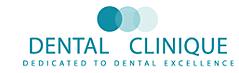 Endodontic Referral to Edward BradyDate of referralDate of referralPatient titleSurnameForenameDOBTelephoneAddressPostcodeEmailBrief details of teeth requiring consultation/treatmentBrief details of teeth requiring consultation/treatmentIf appropriate, would you like a permanent filling or core to be provided?Radiograph attached?Date of Radiograph(s)Relevant medical historyReferring dentistAddressTelephoneEmail